三方良しの“まちゼミ”で繁盛店を目指せ！得する街のゼミナール“まちゼミ”には新しいお客様との出会いのチャンスがあります。“まちゼミ”は個店の集客・売上アップに大きく貢献し（個店の活性化）、しかもお客様に喜んでいただき、街の賑わい創りにも貢献する三方良しの事業です。今回のセミナーでは“まちゼミ”伝道師の松井洋一郎先生を講師にお招きし“まちゼミ”開催にあたってのノウハウを伝授いたします。お誘いあわせの上ご参加くださいますようご案内申し上げます。 【まちゼミとは】各商店が講師となり、予約制で各店の専門知識を受講者（お客様）に無料で講義、実技体感を提供する少人数の（2人～7人程度）ゼミナール。お店の存在・特徴、商店主のこだわり・人となりを知って頂くとともに、お客様とのコミュニケーションの場から信頼関係を築く。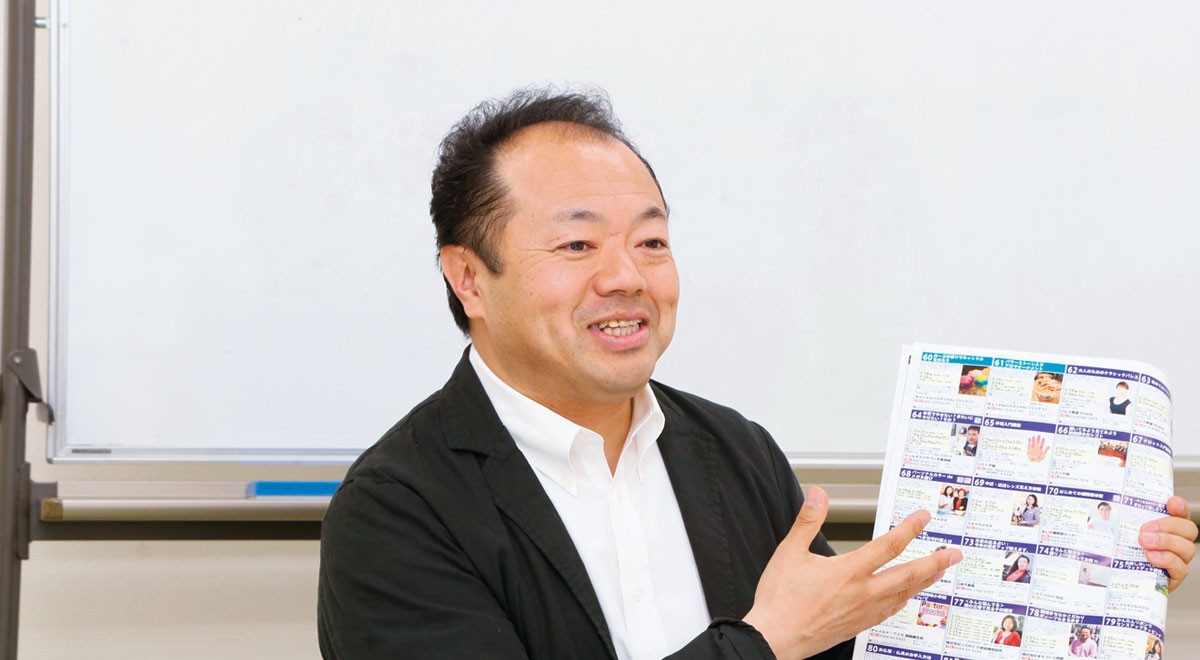 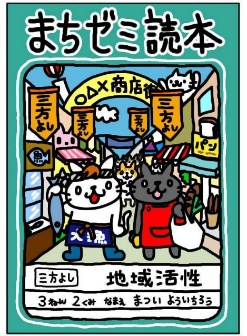 ● 日　　時：平成３０年２月１６日（金） 午後７時～９時● 場　　所：田中公民館 ● お申込先：東御市商工会 （TEL）７５－５５３６（FAX）７５－０８７５ ● 主　　催：東御市商工会● 共　　催：田中商店街協同組合、東御市リブカード会、みまきスタンプ会　　　　　　 中心市街地活性化協議委員会･･････････････････････････････････････････････････････････････････････････････････････ 受講申込書 FAX：７５－０８７５（受講は無料です）切り取らずこのままＦＡＸしてください。※受講申込書にご記入いただいた個人情報につきましては、本講演以外の目的には使用しません。事業所名ＴＥＬ 事業所所在地受講者氏名